Doplň číselný rad 10 – 0.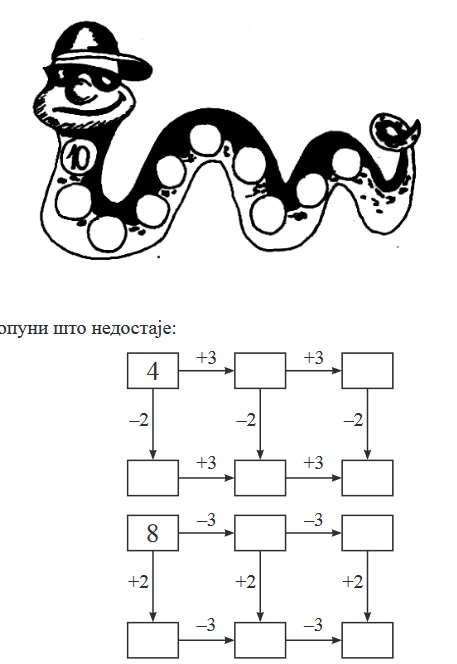   Vyrieš reťazovky. 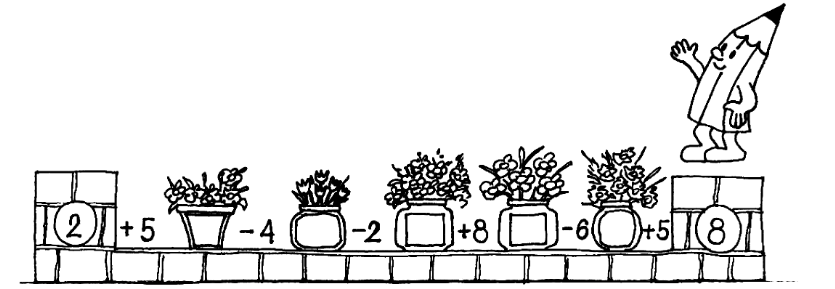    Vypočítaj, pomôž si číselnou osou.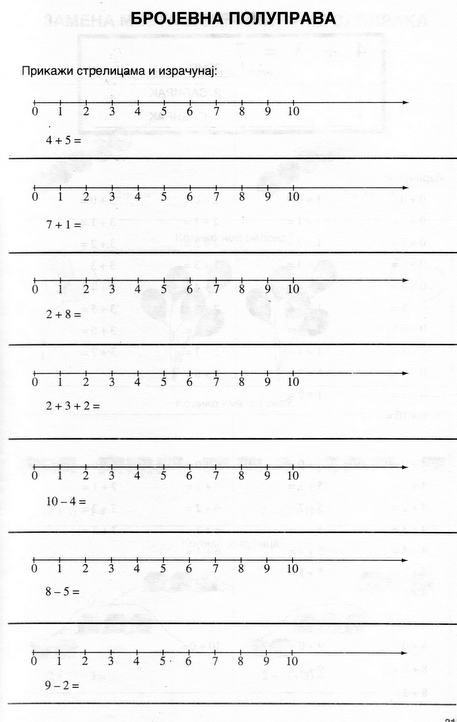 4 + 5 =8 – 5 =